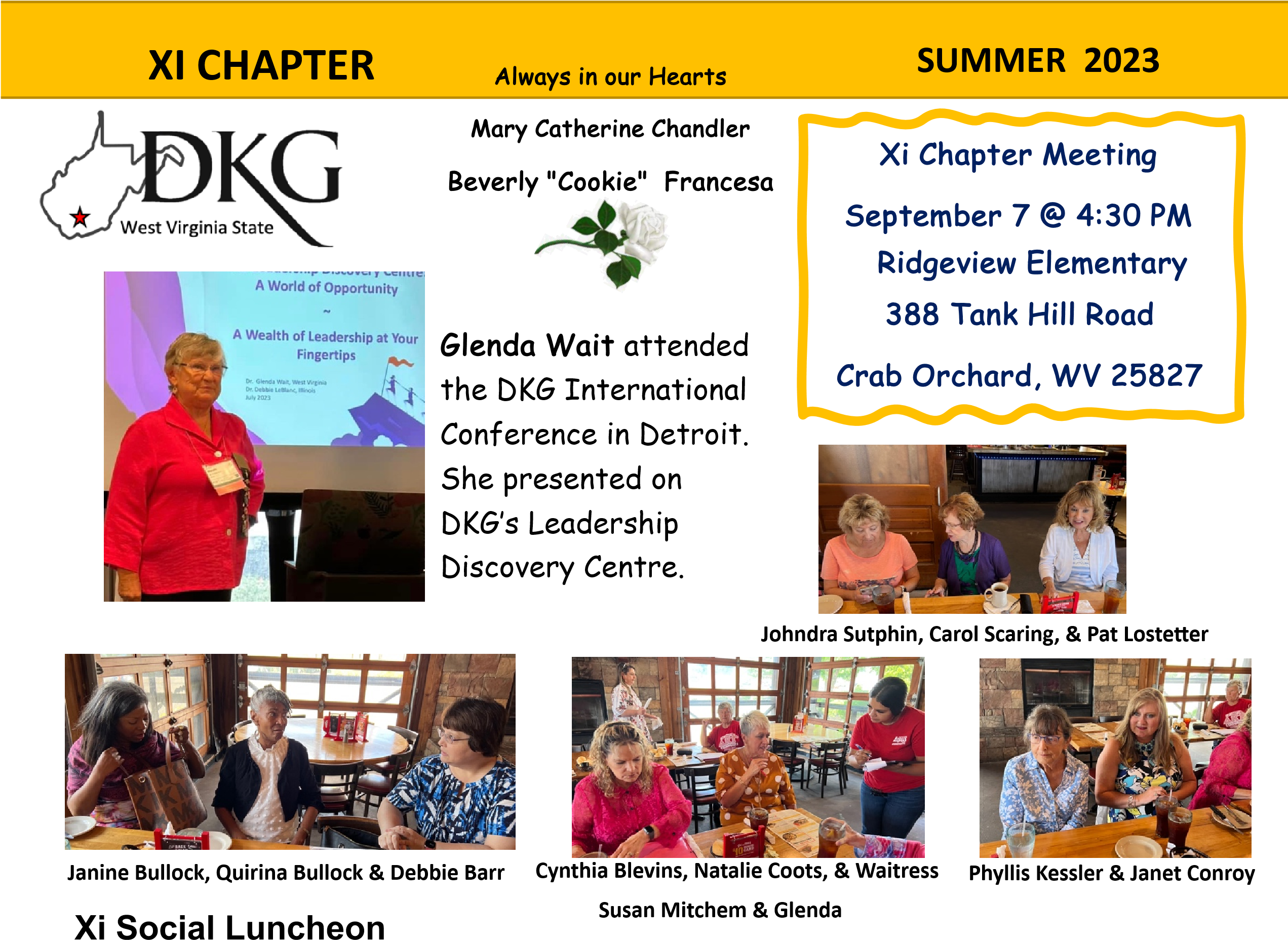 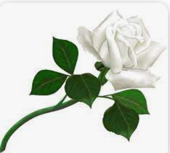 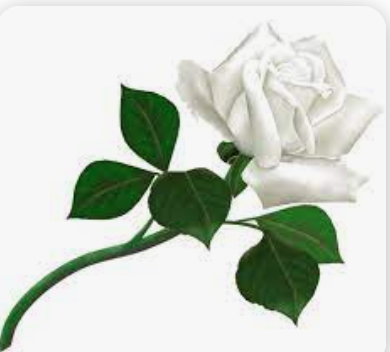 On August 8, XI held a luncheon at Logan’s Steak House with 28 members in attendance. We discussed project and program possibilities for the up-coming year. Discussion included existing projects, potential projects, visitation and tours, suggested speakers, and programs to empower members.  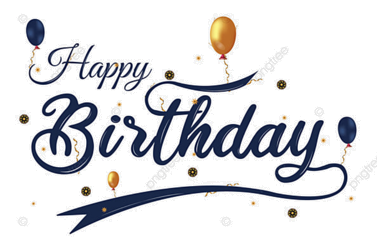 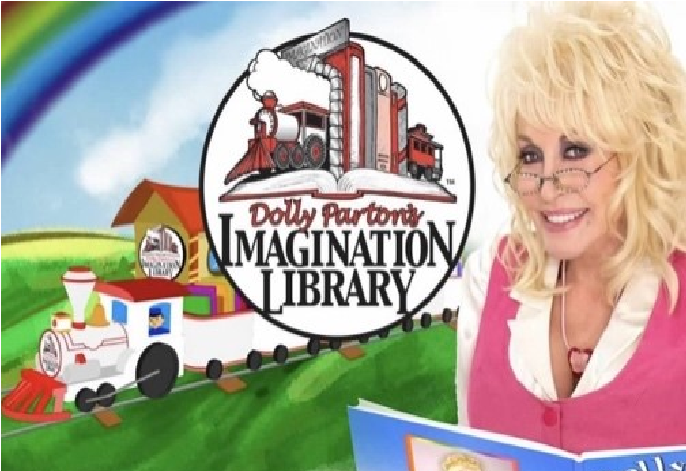 